Empire State of Mind – Alicia KeysGrew up in a …………………….. that is famous as a place of movie scenes 
Noise is always loud, there are sirens all around, and the ……………are mean. 
If I can make it here, I can make it anywhere, that's what they say 
Seeing my …………… in lights, and my name in marquees found down on broadway 

Even if it ain't all it seems, I got a pocketful of ……………..
Baby I'm from……………, Concrete jungle where ……………are made of 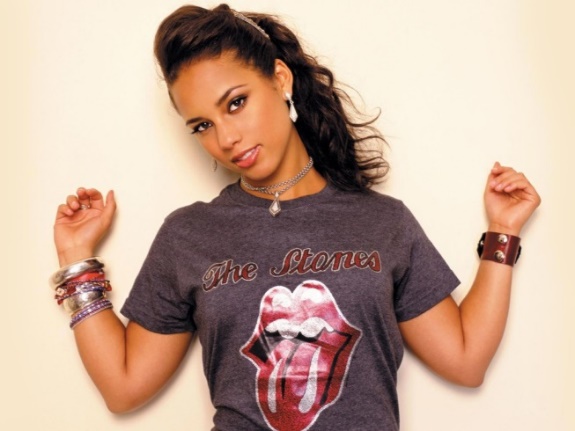 
There's …………… you can't do. 
Now you're in New York, These streets will make you …………………
Big lights will inspire you. …………………… New York. 

On the…………………, there ain't never a curfew, ladies work so hard 
Such a melting pot, On the corner selling rock, preachers ……………………..
Hail a gypsee cab, takes me down to Harlem to the Brooklynn Bridge 
Someone ………………….tonight with a hunger for more than an …………………

I'm gonna make it by any means, 
I've got a pocketful of dreams 
Baby………………………….., 
……………………………. where dreams are made of 
There's nothing you can't do. 
Now you're in New York, 
These streets …………………………. feel brand new 
Big lights will…………………….. 
Hear it for New York, New York, New Yoooork 

One hand in the ………………. for the big city 
Street lights, big dreams, ……………………, 
No place in the ……………….. that can compare, 
Put our …………….. up in the air, everybody say 
Yeaaaahhh, Yeeaaahh 
Alicia Keys: Empire State of MindAufgewachsen in einer Stadt die berühmt ist als ein Ort für Filmscenen
Der Krach war immer laut, überall sind Sirenen, und die Straßen sind gemein
"Wenn ich es hier schaffe, dann kann ich es überall schaffen" - Das sagen sie
Sehe mein Gesicht in Lichtern oder meinen Namen auf Festzelten, errichtet auf dem BroadwayAuch wenn nicht alles ist wie es scheint, habe ich einen Korb voller Träume
Schatz, ich bin aus New York: Ein Betonjungel wo Träume gemacht werden
Es gibt nichts, dass du nicht kannst, jetzt bist du in New York
Diese Straßen werden dafür sorgen, dass du dich brandneu fühlst
Große Lichter werden dich inspirieren
Höre es für New York, New York, New York!Auf der Avenue, gibt es keine Sperrstunde, Ladies arbeiten so hart
So ein Schmelztiegel, an der Ecke "selling rock", beten Pfarrer zu Gott
Reparieren einen Zigeunerhut, nimmt mich mit von Harlem zur Brooklyn Bridge
Irgendwer schläft heute Nacht mit Hunger nach mehr als nem leeren KühlschrankIch werde es mit irgendwelchen Mitteln machen, ich habe eine Tasche voll Träume
Schatz, ich bin aus New York: Ein Betonjungel wo Träume gemacht werden
Es gibt nichts, dass du nicht kannst, jetzt bist du in New York
Diese Straßen werden dafür sorgen, dass du dich brandneu fühlst
Große Lichter werden dich inspirieren
Höre es für New York, New York, New York!Eine Hand in der Luft für die große Stadt
Straßenlaternen, große Träume, alle sind hübsch
Kein Ort auf der Welt ist vergleichbar
Halte deine Lichter in die Luft, jeder schreit yeaaah, yeaaahIch werde es mit irgendwelchen Mitteln machen, ich habe eine Tasche voll Träume
Schatz, ich bin aus New York: Ein Betonjungel wo Träume gemacht werden
Es gibt nichts, dass du nicht kannst, jetzt bist du in New York
Diese Straßen werden dafür sorgen, dass du dich brandneu fühlst
Große Lichter werden dich inspirieren
Jetzt bist du in New York!Alicia Keys: Empire State of Mind - SolutionGrew up in a town that is famous as a place of movie scenes 
Noise is always loud, there are sirens all around, and the streets are mean. 
If I can make it here, I can make it anywhere, that's what they say 
Seeing my face in lights, and my name in marquees found down on broadway 

Even if it ain't all it seems, 
I got a pocketful of dreams 
Baby I'm from New York, 
Concrete jungle where dreams are made of 
There's nothing you can't do. 
Now you're in New York, 
These streets will make you feel brand new 
Big lights will inspire you. 
Hear it for New York, New York, New Yoooork 

On the avenue, there ain't never a curfew, ladies work so hard 
Such a melting pot, On the corner selling rock, preachers pray to God 
Hail a gypsee cab, takes me down to Harlem to the Brooklynn Bridge 
Someone sleeps tonight with a hunger for more than an empty fridge 

I'm gonna make it by any means, 
I've got a pocketful of dreams 
Baby I'm from New York, 
Concrete jungle where dreams are made of 
There's nothing you can't do. 
Now you're in New York, 
These streets will make you feel brand new 
Big lights will inspire you. 
Hear it for New York, New York, New Yoooork 

One hand in the air for the big city 
Street lights, big dreams, all looking pretty, 
No place in the world that can compare, 
Put our lights up in the air, everybody say 
Yeaaaahhh, Yeeaaahh 

In New York 
Concrete jungle where dreams are made of 
There's nothing you can't do. 
Now you're in New York, 
These streets will make you feel brand new 
Big lights will inspire you. 
Hear it for New Yoooork